VILNIAUS R. ŠUMSKO PAGRINDINĖS MOKYKLOSDIREKTORIUSĮSAKYMASDĖL AKCIJOS ,,BALANDIS – ŠVAROS MĖNUO“ PASKELBIMO 2018 m. kovo 21 d. Nr. V-52ŠumskasVadovaudamasi Vilniaus rajono savivaldybės mero 2018 m. kovo 20 d. potvarkiu Nr. M22-19 „Dėl akcijos ,,Balandis – švaros mėnuo“ paskelbimo“,S k e l b i u akciją ,,Balandis – švaros mėnuo“.Į p a r e i g o j u  Grigorijų Ravdo, direktoriaus pavaduotoją ūkio reikalams organizuoti mokyklos teritorijos tvarkymą, aprūpinti inventoriumi (planas pridedamas).P r a š a u  mokyklos bendruomenę prisidėti prie akcijos, klasės auklėtojus informuoti mokinius ir jų šeimas apie skelbiamą akciją, palaikyti švarą ir tvarką mokyklos teritorijoje, bendro naudojimo teritorijoje ir prie gyvenamųjų namų. Direktorė	                                                                                                                Janina ZenkevičSusipažinau_____________Grigorij Ravdo2018-03-21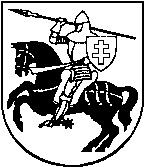 